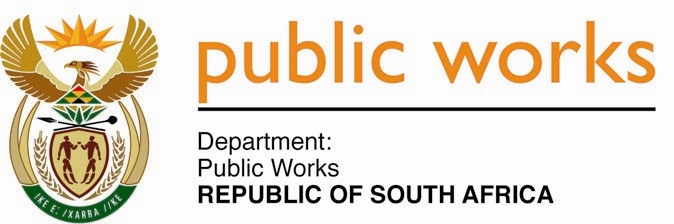 MINISTRYPUBLIC WORKS AND INFRASTRUCTUREREPUBLIC OF SOUTH AFRICA Department of Public Works l Central Government Offices l 256 Madiba Street l Pretoria l Contact: +27 (0)12 406 1627 l Fax: +27 (0)12 323 7573Private Bag X9155 l CAPE TOWN, 8001 l RSA 4th Floor Parliament Building l 120 Plain Street l CAPE TOWN l Tel: +27 21 402 2219 Fax: +27 21 462 4592 www.publicworks.gov.za NATIONAL ASSEMBLYWRITTEN REPLYQUESTION NUMBER:					        	273 [NO. NW137E]INTERNAL QUESTION PAPER NO.:				02 of 2022DATE OF PUBLICATION:					        	18 FEBRUARY 2022DATE OF REPLY:						            25 FEBRUARY 2022273.	Mr D F Mthenjane (EFF) asked the Minister of Public Works and Infrastructure:What (a) steps has she taken to date to assess the damage caused by the fire in the parliamentary precinct and (b) total amount will it cost to refurbish Parliament? 												NW279E_______________________________________________________________________________REPLY:The Minister of Public Works and InfrastructureOn 11 February 2022, The Department of Public Works and Infrastructure appointed an Implementing Agent (COEGA), which mainly consists of Structural Engineers to determine the structural integrity of the buildings damaged by the fire as part of the first phase.The second phase has commenced, as the first phase has been completed, to conduct a full assessment on the extent of the damage and scoping for the restoration project. The total cost to repair is yet to be determined once the full assessment has been concluded. 